TORHAMNS SAMHÄLLSFÖRENING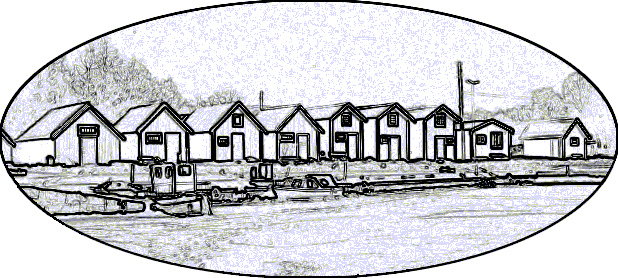 Minnesanteckningar från möte med politiker och tjänstemän 2016-02-17 i Torhamnsgården.-------------------------------------------------------------------------------------------------------------------------------------Närvarande från kommunen: Jan-Olof Petersson Liberalerna, Helen Sollin rektor Torhamns skola, Magnus Larsson Centern Kommunalråd, Patrik Hansson Socialdemokraterna kommunalråd, Tore Almlöf stabschef, Ola Swärd planchef, Per Velander Blekingetrafiken, Ann-Marie Nordström landsbygdsutvecklare näringslivsavd, Sven-Olof Petersson kommunledningsförvaltningen, Karl-Axel Ottosson chef näringslivsavdelningen, Karl-Martin Lanér kommundirektör.Ca 80 personer hade mött upp från bygden, däribland större delen av styrelsen.Lotta Kullberg hälsade välkommen. Tommy Andersson presenterade agendan. Kommunens representanter gjorde kort presentation.1. BostäderOla Svärd: Ställer sig positiv till att bygga i Torhamn som är en servicepunkt för östra skärgården. Viktigt med bra befolkningsunderlag. Finns inga levande byggplaner för Torhamn. Man har valt att inte fullfölja det som fanns. Tydligaste skälet är att det inte blev tillräckligt stort på grund av begränsningar. Jobbar med orten för att göra den mer attraktiv. Kollektivtrafik och bra kommunservice behövs för att få fler intresserade att vilja bygga.Magnus L: Orten har behov av barnfamiljer och närhet till service. Har tittat på områden som går att bebygga. Affären viktig. Måste bli bättre på att marknadsföra kommunens tomter. Behövs mer ”spännande” tomter.Robert Andersson (sitter i Karlskronahems styrelse): Karlskronahem kommer att bygga 400 lägenheter i K-a. Är intresserade av att bygga i Torhamn men kommunen vrider sig när det förs på tal.Monika Anglert: Nya bostäder är en stor angelägenhet. Byggs på Trossö men allt utanför Trossö styrs av marknadskrafterna. Äldrenämnden vill att man bygger billigare bostäder för äldre människor.J-O P: Sitter med i seniorutredningen. Viktigt med servicepunkter i ytterområdena. Kommunen har ansvar för hela kommunen. Torhamn är ett typexempel för centralpunkt/servicepunkt.Ingrid Karlsson: Vilka nya områden tittar man på för bebyggelse?Ola S: Man försöker få fram tomter. Ett projekt har somnat in (9:2). Man har tittat på ett område NV om kyrkan (runt Träsmedsvägen) som är kommunal mark. Här har man dock dagvatten- och avloppsproblem, området är sankt. Man måste höja attraktiviteten för att lättare kunna sälja tomter.Boris Smeds: Försvaret har lagt hinder i vägen för viss bebyggelse.Roland Karlsson: Vill se att kommunen hjälper till och stöttar projekt. Attraktionskraften handlar också om kollektivtrafik.Ola S: Kommunen gör vad man kan. Ställer stora krav på markägare. Finns ett regelverk för vad man kan stötta med. Söder om Sandhamnsvägen stoppar försvarsmakten bebyggelse. Man kan bara fixa till kommunala funktioner för att göra det mer attraktivt. J-O P: Karl-Martin jobbar med marknadsföring.2. KollektivtrafikPer Velander: Viktigt med lönsamhet i kollektivtrafiken. Torhamn har 8 turer om dagen plus skolbussar. Torhamnsborna måste åka mer buss för att få fler turer. Kan tänka sig att omfördela turerna och att samköra med skoltrafiken. Just nu jobbar man med ny upphandling för skärgårdstrafiken 2018. Öborna vill till Yttre Park inte till Torhamn därför Wittus till Yttre Park.Patrik H: Sommarbussen är ett politiskt initiativ som kostat 160 000 kr och inte varit någon succé. Enligt förslag som nu ligger blir det ingen sommarbuss till nästa år. Vill gärna ha mer skärgårdstrafik. Finns förslag på busstrafik var tionde minut till vissa orter.Ann-Marie N: Sommarbussen del i ett projekt, har förståelse för att man inte kan satsa längre.Roland K: Tre turer på morronen inte försvarbart sen hela förmiddagen ingen tur. Bussar var tionde minut till vissa orter inte heller försvarbart när vi har så få turer till Torhamn. Uppmanade politikerna – ta sig i kragen. Torhamn ska inte vara en slumrande sommaridyll.Lotta K: Önskvärt att man kunde hålla ut ett år till. Det tar tid att etablera och komma igång. Önskvärt med direktbuss så man slipper hålla på med att byta buss, skulle göra bussen mer attraktiv.Lena Olsson: Man gjorde nästan ingen reklam och ingen turlista för sommarbussen, bara en stolpe i hamnen.Per V: Man annonserade och alla hållplatser hade turlistor. Kan titta på att tillåta resenärer att åka med skolbussarna.J-O P: Värdefullt att höra åsikterna. Tycker nog att man ska prova ett år till med sommarbuss.Katarina Larsson: Det var endast sommarbussens helgturer som fungerade om man ville åka till Kristianopel. Åkte man annars fick man åka hem direkt. Tyckte att det generellt var för liten prisskillnad mellan att bil och buss. Sänka priserna för att göra det mer attraktivt.Sofie Hidling: Föreslog samåkningsprojekt som alternativ.Per V: Berättade om en samåkningsbuss i Jämtland.Roland K: Kan man inte utnyttja skolbussen som står och väntar i flera timmar i Peters vik om förmiddagarna? Den står ju ändå helt outnyttjad.Per V: Blir turer på kvällarna som en förbättring i höst. Öppen närtrafik finns kl. 08 – 18 under vissa förutsättningar. Resonerar gärna med samhällsföreningen om omläggning av turerna, vill att folk åker mer.3. Skolan och nyanländaHelen Sollin: Torhamn är en fantastisk skola med jätteduktiga pedagoger som trivs med sitt jobb.Barnantalet sjunker hela tiden. Man samkör klasserna. Det blir 45-46 elever till hösten. Stor oro över hur länge man får vara kvar. Får för lite pengar till Torhamns skola vilket gör att man får ta från annan verksamhet. Torhamns barn har rykte om sig att vara duktiga och väl förberedda när de kommer till högstadiet. Önskvärt att göra det mer attraktivt för yngre föräldrar att bo i Torhamn.Magnus L: Tyvärr inget trollspö. Behövs attraktiva bostäder, seniorboende som kan ge skifte i de gamla husen. Upptagningsområdet har ändrats för skolan, vilket gör att norra socknens innevånare föredrar Jämjö eftersom man oftast ändå passerar där till o från jobbet. Tycker att man närmar sig en kritisk massa.Helen S: Älskar att jobba med nyanlända. Torhamn ej med på listan för nyanlända. Fågelmara och Jämjö har fått nyanlända.Monika Anglert: Marknadsför skolan. Tullskolan är överfull. Flytta elever hit istället för att bygga ut där.Helen S: Föräldrarna vill ha boende i närheten av barnens skolor.Lotta K: Skolan varit hotad tidigare. De här hoten skadar skolan. Föräldrar vågar inte sätta sina barn här i fall det skulle bli nedläggning utan man sätter barnen i skola på Jämjö direkt för att slippa en omväg. Viktigt med långsiktighet oavsett vem som sitter vid makten eller hur mandatperioderna ser ut.J-O P: Kommer inte att lägga ner fler skolor de närmaste 8-10 åren. Likvärdigheten gäller. Ska vara samma utbud i hela kommunen. Finns särskild pott för skolor med lite elever för att få samma kvalitet, 20 miljoner. Fria skolvalet gäller. Förvånad över att Torhamns skola diskuteras.Robert A: Har skrivit motion om att skydda oskyddade trafikanter på väg 751.Sofia H: Vad händer med kantorsbostaden – barnen som går i skolan undrar?Katarina L: Bra att träffa andra barn från andra kulturer. Barn i små klasser mer framgångsrika och tjänar i vuxenlivet mer pengar.Roland K: Vi ska inte titta nattsvart på skolfrågan. Säker på att politikerna har tagit till sig frågan.Magnus L: Pengar finns för bussning men Torhamn ligger lite väl långt ut. Arbetsron viktig. Närboende väljer Torhamn. Lösa problemen tillsammans och hitta samverkansmöjligheter.K-M L: Ej unikt med Torhamnsproblemen. Ser Torhamn som en by med jättestora möjligheter.Vi ser bara början på flyktingvågen. Det kommer att komma många fler. Lyckas vi integrera dem så kommer det att bli bra. Jobbar just nu med bostadsbyggande. Ser Torhamn som en möjlighet. Alla frågor hänger ihop – vi ska bara hitta nyckeln så kommer det att bli bra.4. FiberTommy A: Summerade läget med turer, problematik, förseningar och fördyringar.Finns det möjlighet att öka på resurserna till Affärsverken?Patrik H: Fiber är definitivt en överlevnadsfråga för landsbygden. Ökar utbyggnadstakten. Kommunen ökat lånevolymen från 250 miljoner till 500 miljoner. Det klagas ofta på takten. Kommunens finanser har gått bra så man kommer inte att ta ut någon vinst från Affärsverken (Kommunalt bolag) utan bolaget får behålla vinsten för att öka takten.Boris Smeds: Finansieringen borde inte vara något problem eftersom man kan fakturera kunderna allt eftersom man bygger ut och då får man ju in pengarna.Rune Österström: Kommen från ”förskingringen” och hemflyttad undrade vad den egentliga flaskhalsen är, vad är det som hindrar?Magnus L: Inga resurser förrän 2017. Affärsverken borde svara på varför man fått en fördröjning från 2016 till 2017. Saknas representant vid mötet.K-M L: Man har nyligen ökat takten, man jobbar med logistik och flöde.Yvonne Österström: Bredband skulle dra hit företag.5. BiblioteketHelen S: Finns ett skolbibliotek.A-M N: Har talat med Eva Wernersson som säger att orsaken till biblioteksnedläggningen var lite lån, dålig arbetsmiljö – mögel och skolans behov av lokalen. Lokal servicepunkt- Torhallen?Vad gäller simskolan så har Karlskrona simsällskap fått frågan om man kan tänka sig sköta simskolan i Torhamn. Man väntar på svar.J-O P: Biblioteket haft bekymmer med ekonomi och personal. Skollagen kräver skolbibliotek. Slå samman bibliotek och skolbibliotek en bra lösning. Ha det som en servicepunkt. Hitta lämplig lokal.Magnus L: Servicepunkt ihop med affären en bra lösning. Orsak till nedläggning var personalen, kostnad 30 000 kr.Lotta K: Kantorsbostaden (gamla biblioteket) – samhällsföreningen trötta på frågan. Skall den finnas kvar och till vad? Rivning eller försäljning?Ola S: Är i för dåligt skick att användas. Diskuterat att sälja och i så fall först ändra detaljplanen. Kostar mer att ändra denna än vad man kan få för huset.Lena Olsson: Har fått information om att vi själva i Torhamn har lagt ner biblioteket.Boris S: Fiber lär vara indraget i kantorsbostaden.K-M L: Finns en lösning med en obemannad container där man går in med sitt lånekort och lånar och beställer böcker via dator för att hämta dem senare.J-O P: Holmsjö fick 10 miljoner till sin allhall så det borde inte vara omöjligt att rusta upp kantorsbostaden till bra standard och ha den som servicepunkt för Torhamn.Robert A: Sandhamns hamn en jättefin hamn som gjort att han flyttat hit för seglingens skull. Hamnen har stora möjligheter att rymma en flytbrygga för 50 segelbåtar, i dagsläget stor brist på båtplatser i Torhamn/Sandhamn.Ove Andersson från dykföretaget DSB: Har verksamhet i Sandhamn. Har tecknat avtal med hamnkontoret. Har problem – angivet djup i sjökortet stämmer inte – 4 meter, har senast idag varit tvungen att hänvisa fartyg till Karlskrona p.g.a. detta. Pollare och mo-ringar dåliga. Dåligt underhåll. Dyr el, dyrare än i Visby.K-A O: En containertank för drivmedel kommer att sättas ut. Torhamn och Grebbegården har tidigare fått EU-pengar till parkering.6. Torhamns framtidS-O P: Berättade om Blekinge Arkipelag. Fördelar och möjligheter. En arkipelagrutt har utformats.(tyvärr förbi Torhamn till Stenshamn o Sandhamn, egen synpunkt).A-M N: Berättade om de lokala utvecklingsplanerna som Sturkö och Holmsjö tagit fram och hoppades att Torhamn också vill ta fram en sådan för bygden, 5 000 kr utgår som stöd till planarbetet (Leander-pengar som post finansieras). Man kan utgå från landsbyggdprogrammet och bryta ner detta. (Underlag skickas av Ann-Mari till JJ tillsammans med ansökningsblankett för kontantstöd. 2500 kr före plan och 2500 efter färdig plan.)K-M L: Skola, hamnar, bibliotek, bostäder och kommunikationer – allt hänger ihop och är beroende av varandra, om vi hjälps åt att hitta lösningar så kommer det att bli bra.Patrik H: Avslutade och tackade för bra möte. Värdefullt om samhällsföreningen gör en utvecklingsplan som man kan ha att jobba efter.Mötet varade i cirka 2,5 timma, kaffe med kakor serverades.Nedtecknat av Janne Johansson i ”stolpform” med reservation för feltolkningar.